Ways people show stress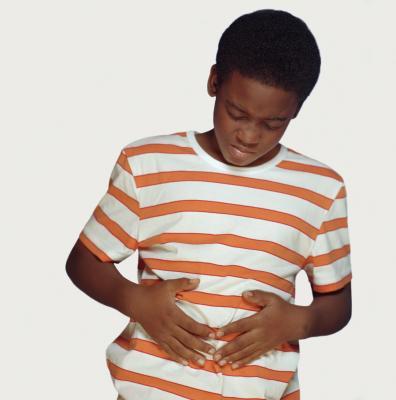 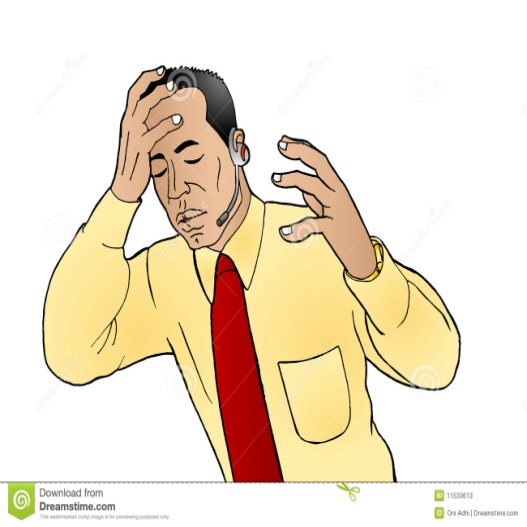 STOMACH ACHE					HEAD ACHE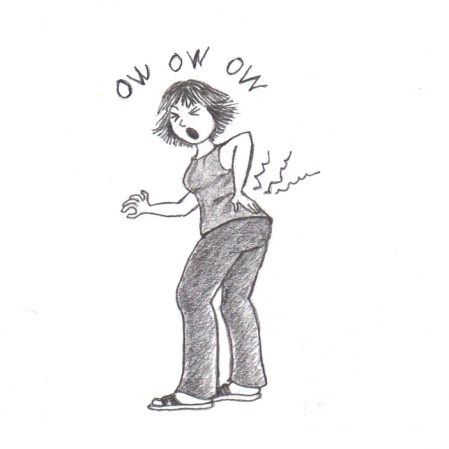 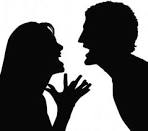 BACK ACHE							ARGUING	CRYING 		ALONE	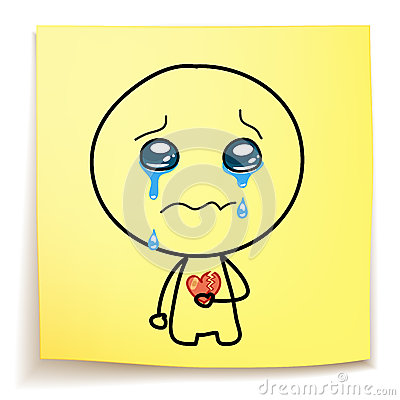 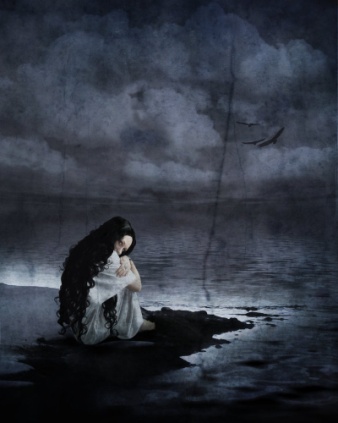 				NOT SLEEPING					FEELING SAD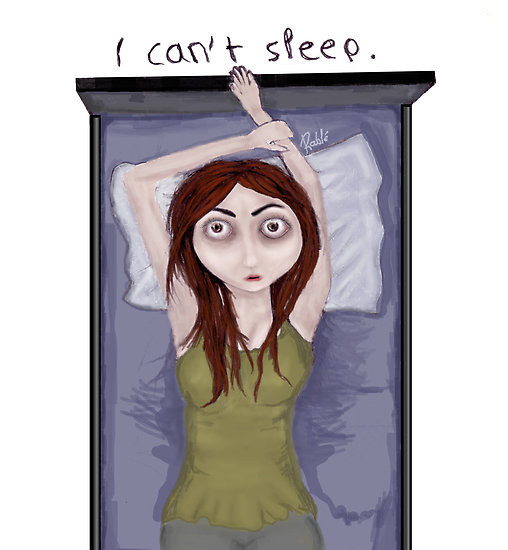 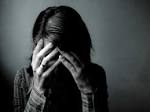 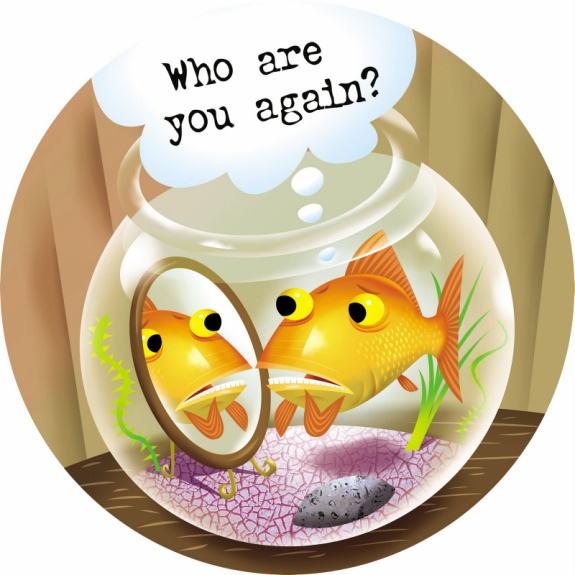 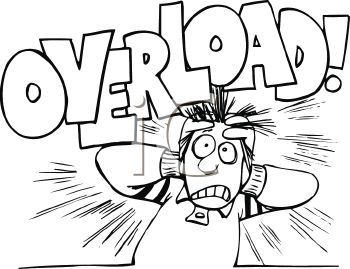 FORGETTING A LOT			CAN’T STOP THINKING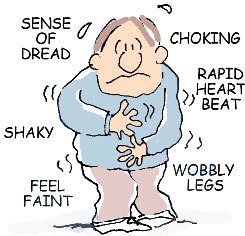 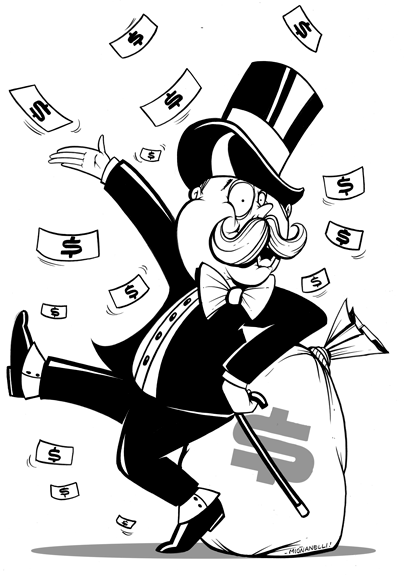 WORRYING/ANXIETY			SPENDING MONEY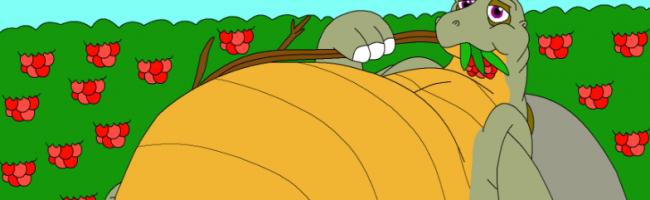 EATING TOO MUCH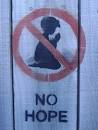 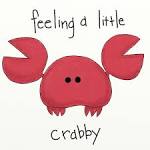 HOPELESSNESS				ANNOYED/IRRITATED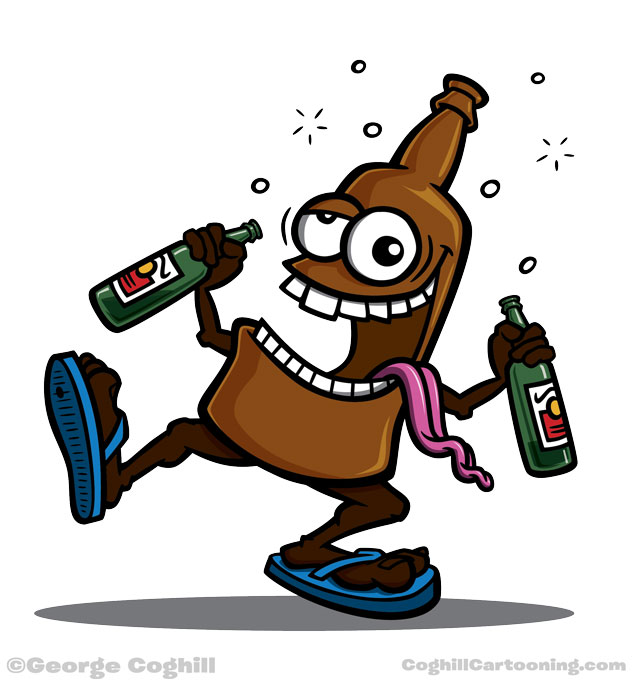 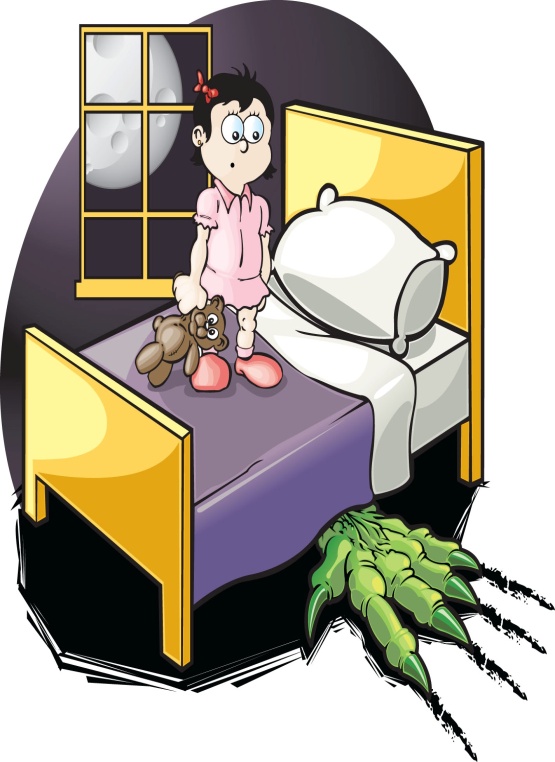 DRINKING ALCOHOL/			BAD DREAMSUSING DRUGS